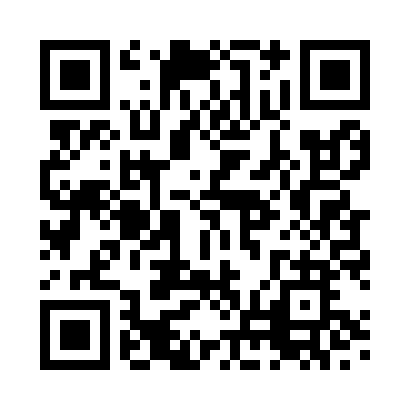 Prayer times for Quito, EcuadorMon 1 Jul 2024 - Wed 31 Jul 2024High Latitude Method: NonePrayer Calculation Method: Muslim World LeagueAsar Calculation Method: ShafiPrayer times provided by https://www.salahtimes.comDateDayFajrSunriseDhuhrAsrMaghribIsha1Mon5:006:1512:183:446:217:322Tue5:006:1512:183:446:227:323Wed5:006:1512:183:446:227:324Thu5:016:1512:193:446:227:325Fri5:016:1612:193:446:227:326Sat5:016:1612:193:446:227:327Sun5:016:1612:193:446:227:338Mon5:026:1612:193:446:237:339Tue5:026:1612:193:456:237:3310Wed5:026:1612:203:456:237:3311Thu5:026:1612:203:456:237:3312Fri5:026:1712:203:456:237:3313Sat5:036:1712:203:456:237:3314Sun5:036:1712:203:456:237:3315Mon5:036:1712:203:456:237:3316Tue5:036:1712:203:456:237:3317Wed5:036:1712:203:456:247:3318Thu5:036:1712:203:456:247:3319Fri5:046:1712:203:456:247:3320Sat5:046:1712:213:456:247:3321Sun5:046:1712:213:456:247:3322Mon5:046:1712:213:456:247:3323Tue5:046:1712:213:456:247:3324Wed5:046:1712:213:446:247:3325Thu5:046:1712:213:446:247:3326Fri5:056:1712:213:446:247:3227Sat5:056:1712:213:446:247:3228Sun5:056:1712:213:446:247:3229Mon5:056:1712:213:446:247:3230Tue5:056:1712:203:436:247:3231Wed5:056:1712:203:436:247:32